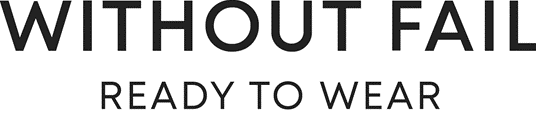 Индивидуальному предпринимателюСимонян Наталье Аркадьевнеот ____________________________________телефон_______________________Заявление на возвратВ интернет-магазине www.withoutfail.ru я оплатил(а) заказ № ________________ на сумму_____________.В соответствии со ст. 25 Закона РФ «О защите прав потребителей» прошу произвести возврат следующих товаров из вышеуказанного заказа и вернуть мне деньги:Пожалуйста, укажите причину возврата: ___________________________________________________________________________________________________________Подпись покупателя: ____________________Если вы оплачивали заказ наличными курьеру, деньги вернутся на банковский счет, укажите ваши реквизиты:ФИО ____________________________________________________________________Наименование банка _______________________________________________________БИК банка _______________________________________________________________  Номер банковской карты ___________________________________________________Если вы оплачивали заказ на сайте, заполнять реквизиты не нужно. Мы вернем стоимость покупки на карту, с которой получили перевод.Информация о порядке и сроках возврата товараПокупатель вправе отказаться от товара из интернет-магазина в любой момент до его получения или в течение 14 календарных дней после получения.Вернуть можно только товар надлежащего качества, то есть должны быть сохранены его товарный вид, потребительские свойства, этикетки, а также документы, подтверждающие факт и условия покупки указанного товара. Если обнаруживаются следы использования или полученные дефекты, нарушаются сроки возврата, продавец оставляет за собой право отказать в приеме товаров.Продавец возвращает сумму, оплаченную покупателем не позднее чем через 10 дней с даты получения возвращенного товара Продавцу. Подпись Покупателя __________________________________________№ Артикул товара Наименование  товараКоличество ЦенаКоличество к возвратуСтоимость к возвратуИТОГОИТОГОИТОГОИТОГОИТОГОИТОГО